 Конкурс на лучший видеоролик в рамках онлайн-площадки Платформы для партнёрств в сфере инвалидности (ППИ):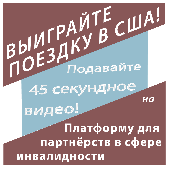 «В США за 45 секунд»Вопрос: Сколько нужно времени, чтобы добраться из России в СШААнахайма в Россию?Ответ: Всего лишь 45 секунд!Вот как это сделать: Создайте видеоролик, продолжительностью не более 45 секунд, объяснив почему члены вашей команды хотят стать первыми российскими участниками российско-американской команды ведущих для производства видеороликов на онлайн-площадке Платформы для партнёрств в сфере инвалидности и почему ваша команда должна выиграть поездку в США для изучения тем, касающихся жизни людей с различными видами инвалидности. Онлайн-площадка для видеороликов о жизни людей с инвалидностью является частью Платформы для партнёрств в сфере инвалидности (ППИ), которая содействует обмену идеями, ресурсами и контактами, а также формирует связи и продвигает совместные проекты, помогающие людям с ограниченными возможностями в России и США. Онлайн-площадка и ППИ проводятся Российско-американской программой «Обмен социальным опытом и знаниями».Тема Видеоролика:  В видеоролике каждая команда должна суметь творчески запечатлеть свою заинтересованность в сотрудничестве со школьниками из США над темами, которые касаются жизни людей с инвалидностьюКаково это - жить с инвалидностью в вашем обществе? Какую пользу может принести российской и американской аудиториям?Каждая команда должна суметь объяснить в своем видеоролике, каким образом поездка в США в рамках Платформы для партнёрств в сфере инвалидности принесет им пользу.Правила участия в конкурсе:В конкурсе «В США за 45 секунд» могут участвовать команды старшеклассников, обучающиеся в 9-ом и 10-ом классах. Команды могут состоять из четырех школьников и одного учителя. Мы хотели бы подчеркнуть важность разнообразия и сбалансированной гендерной композиции при составлении вашей команды. Все члены команды, включая учителя, должны быть готовы поехать в США летом 2017 г. (конкретные даты пока не определены). Каждая команда может подать не более одного ролика.Видеоролик не должен превышать 45 секунд. Видеоролики длительностью более 45 секунд рассматриваться не будут. Видеоролик, поданный на конкурс, должен соответствовать «Требованиям к содержанию видеоматериалов и правилам» (ссылка доступна по QR коду на этой странице) по предотвращению плагиата и соблюдению авторских прав. Все материалы и идеи должны быть оригинальными.3.    Участие вашей команды в этом конкурсе дает ОСОЗ право на использование вашего видеоролика в программных целях. 4.    Видеоролики должны быть поданы до 23-00 ч. 31 мая 2017 г. Поданные после этого срока видеоролики приниматься не будут.Все члены участвующих команд должны иметь заграничный паспорт, сроком действия как минимум до 1 марта 2018 г.Любое несоответствие вышеперечисленным правилам приведёт команду к дисквалификации.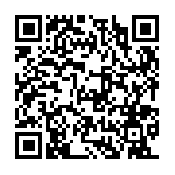 Инструкции для подачи заявок на конкурс:Шаг 1: Загрузите свой ролик на YouTube. В параметрах видео выберите «Доступ по ссылке», затем создайте ссылку и внесите ее в вашу официальную анкету заявки на конкурс. Детальные инструкции по загрузке видео на YouTube доступны по QR коду.  Шаг 2: Заполните и подайте обязательную официальную электронную анкету заявки на конкурс ОСОЗ «В США за 45 секунд», доступную по QR коду на этой странице. Не полностью заполненные анкеты, приниматься не будут. Победившая команда будет объявлена в период с 15 по 30 июня 2017 г., в зависимости от объема поступивших заявок.Критерии оценки конкурсных роликов:Члены жюри будут обращать особое внимание на видеоролики, тесно связанные с темой конкурса. Видеоролик должен привлечь и удержать внимание зрителя. Критерии оценки: Видеосъемка/режиссура СветАудио/звукИгра в кадре/актеры Повествование/содержание Драма /человеческий интересЧестность/смелостьТворческий подходГрафика/спец-эффекты Монтаж/переходыУважение по отношению к людям с инвалидностью и их правдивое изображение